                                                                                                                                           ПРОЕКТ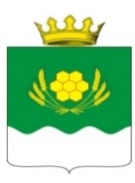 ДУМА КУРТАМЫШСКОГО МУНИЦИПАЛЬНОГО ОКРУГА КУРГАНСКОЙ ОБЛАСТИРЕШЕНИЕот __________ № ____    г. КуртамышО внесении изменений и дополнений в Устав Куртамышского муниципального округа Курганской областиВ соответствии со статьей 44 Федерального закона от 6 октября 2003 года № 131-ФЗ «Об общих принципах организации местного самоуправления в Российской Федерации», Федеральным законом от 6 февраля 2023 года № 12-ФЗ «О внесении изменений в Федеральный закон «Об общих принципах организации публичной власти в субъектах Российской Федерации» и отдельные законодательные акты Российской Федерации», руководствуясь статьями 8, 45 Устава Куртамышского муниципального округа Курганской области, с учетом результатов публичных слушаний, Дума Куртамышского муниципального округа Курганской областиРЕШИЛА:Внести в Устав Куртамышского муниципального округа Курганской области следующие изменения и дополнения: в статье 21:а) часть 2 изложить в следующей редакции:     «2. Староста сельского населенного пункта назначается Думой Куртамышского муниципального округа Курганской области, в состав которого входит данный сельский населенный пункт, по представлению схода граждан сельского населенного пункта.  Староста сельского населенного пункта назначается из числа граждан Российской Федерации, проживающих на территории данного сельского населенного пункта Куртамышского муниципального округа Курганской области и обладающих активным избирательным правом, либо граждан Российской Федерации, достигших на день представления сходом граждан 18 лет и имеющих в собственности жилое помещение, расположенное на территории данного сельского населенного пункта.»;б) часть 3 после слов «муниципальную должность» дополнить словами «, за исключением муниципальной должности депутата представительного органа муниципального образования, осуществляющего свои полномочия на непостоянной основе,»;в) пункт 1 части 4 после слов «муниципальную должность» дополнить словами «, за исключением муниципальной должности депутата представительного органа муниципального образования, осуществляющего свои полномочия на непостоянной основе,»;часть 4 статьи 25 исключить;статью 31 дополнить абзацем 4 следующего содержания:«Полномочия депутата представительного органа муниципального образования прекращаются досрочно решением представительного органа муниципального образования в случае отсутствия депутата без уважительных причин на всех заседаниях представительного органа муниципального образования в течение шести месяцев подряд.»;в части 4 статьи 38 слова «и Контрольно-счетной палате Куртамышского муниципального округа Курганской области» исключить;в пункте 13 статьи 39 слова «, Контрольно-счетной палаты Куртамышского муниципального округа Курганской области» исключить;статью 40 исключить.Направить настоящее решение для государственной регистрации в Управление Министерства юстиции Российской Федерации по Курганской области.После государственной регистрации опубликовать настоящее решение в информационном бюллетене «Куртамышский муниципальный округ: официально» и разместить на официальном сайте Администрации Куртамышского муниципального округа Курганской области. Настоящее решение вступает в силу после официального опубликования. Контроль за выполнением настоящего решения возложить на председателя Думы Куртамышского муниципального округа Курганской области.Председатель Думы Куртамышскогомуниципального округа Курганской области	                                 		   Н.Г. КучинГлава Куртамышскогомуниципального округа Курганской области		                                	   А.Н. Гвоздев